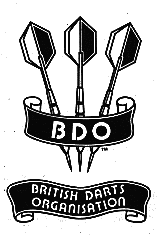 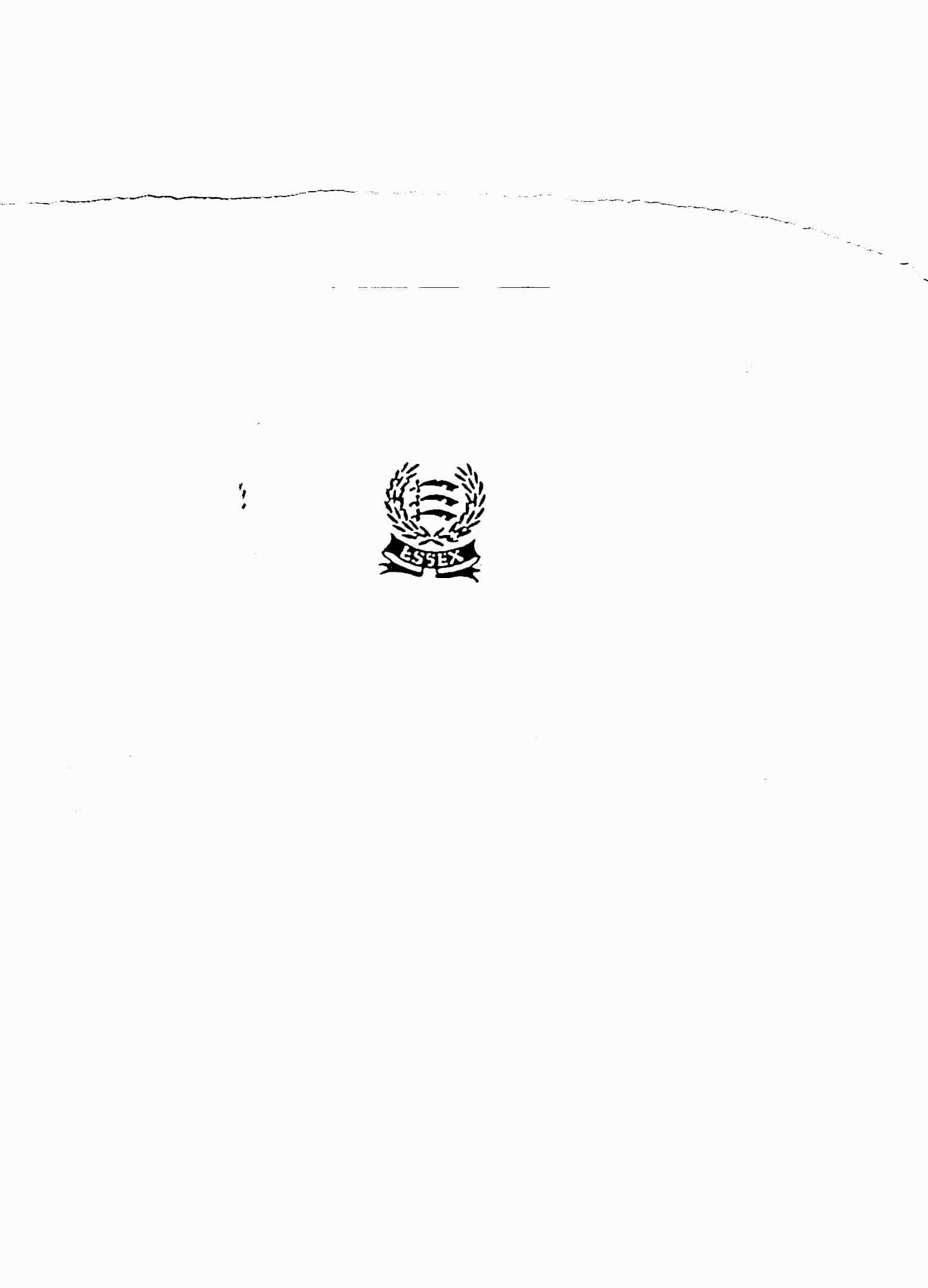 ESSEX COUNTY
DARTS ORGANISATION
FULL MEMBER OF THE BRITISH DARTS ORGANISATIONMENS SUPER LEAGUE
PLAYERS ATTENDANCE SHEET
Date:  __________________  vs ________________________________________UNDER 18 YEARS PLAYERS PARENTS / GUARDIANS SIGNATURE 
(as per rule 13 Page 6 current handbook)____________________________________________________________________________________________________________________________________________________________           COMPLETED SHEET TO BE SENT TO LEAGUE SECRETARY WITH WHITE SCORE SHEETS                             FAILURE TO DO SO ENTAILS A £5 FINENAMESIGNATUREMAXIMUM`STON+ CHECKOUTS